音频系统规格书双6.5寸垂直线性声源阵列音箱DLS-265V1.0上海大因多媒体技术有限公司免责声明本手册中的信息已仔细检查，上海大因多媒体技术有限公司DynePro音频系统系列技术不存在侵犯任何专利权或其他第三方权利。上海大因多媒体技术有限公司对任何不包含在本文档中的错误不承担任何责任，上海大因多媒体技术有限公司也不承诺在本文档中更新或保持最新信息。上海大因多媒体技术有限公司保留对此文档或产品进行改进的权利，恕不另行通知。版权声明本文档的任何部分均不得复制，传播，转录，存储在检索系统中或翻译的任何部分转换成任何语言或计算机文件，未经明确的书面许可不得以任何形式或任何方式-电子，手册转载。©上海大因多媒体技术有限公司版权所有2023。版权所有。安全须知请先阅读所有说明，然后再尝试打开包装，安装或在连接电源之前，请操作本设备。打开包装并安装设备时，请记住以下几点：＊始终遵循基本的安全预防措施，以减少火灾风险，电击和人身伤害。＊为避免起火或电击危险，请勿将本机淋雨，潮湿或将本产品安装在靠近水的地方。＊切勿将任何液体溅到本产品之上或之中。＊切勿通过任何方式将任何物体塞入本产品设备上的开口或空槽，因为可能会损坏单元内部零件。＊请勿将电源线连接到建筑物表面。＊仅使用随附的电源设备。 如果电源已损坏请勿使用。＊请勿在电源线上放置任何物品在或放置在人行走的通道上。＊为防止设备过热，请勿将所有设备堆叠在一起或提供通风并允许足够的空间使空气在设备周围流通。修订记录产品外观及说明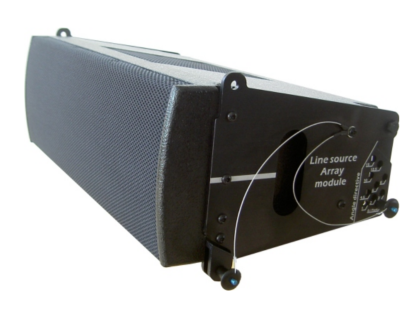 是一款2路2分频设计的紧凑型线性声源阵列音箱，完全按照线性声源的最新理论设计，每个音箱由1个功率达到50W，38mm音圈的钕铁硼高音驱动器和2个功率达到200W，50mm音圈的铝铁硼低音驱动器组成。 高频部分由1个重量轻而且灵敏度极高的高音驱动器配合专用的声波修正模块组合成而成，使得整个高频的波形偏离角控制在极低的范围，有效提升高频的上限耦合频率。高频的垂直覆盖角度按照其偏离角的设计准则设计成15度，有效避免了每个模块之间出现声干涉现象。 角度步进设置为1º、2º、3º、4.5º、6º、8º、10º、12.5º、15º。中、低频部分由两只高灵敏度的6.5寸单元驱动，两个单元安装的位置距离非常之小，使得其有效可用的上限频率得到尽可能的延伸，同时也保证在水平覆盖角度内的频响保持相当好的一致性。 由于采用了2路2分频的双16欧设计，也为功放的配置提供极大的方便，只需要一台2通道的功率放大器，即可以驱动4只VL216音箱，组成一个基本的阵列形式。VL216音箱带有一体化铝合金快速吊挂系统，配套快速插销，能在极短的时间内搭建出一整套阵列系统。 产品特点真正线性声源扬声器系统 符合WST技术要求 一个平面波转换器 外置式两分频设计 水平90度覆盖 一体化铝合金吊挂系统 高频驱动器散热装置 适合作中距离投射使用 三、产品参数四、尺寸图和配件图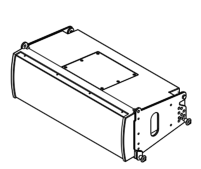 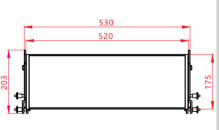 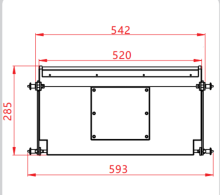 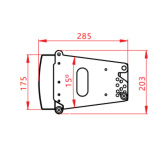 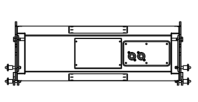 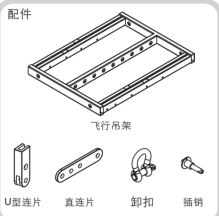 版本号日期变更内容备注V1.02022年10月15日新版制定型号 DLS-265轴向频率响应120Hz-16kHz灵敏度（1米/1瓦,f>100Hz）LF-96dB，HF-107dB长期最大声压级122/124dB峰值最大声压级125/127dB标称阻抗16+16 欧额定功率400+60W指向性90x1-15度节目功率800+120W峰值功率1600+240W驱动器配置 1x1”HF+2x6.5”LF箱体构成 优质多层胶合板外形尺寸（深*宽*高）285*520*175mm重量 12kg